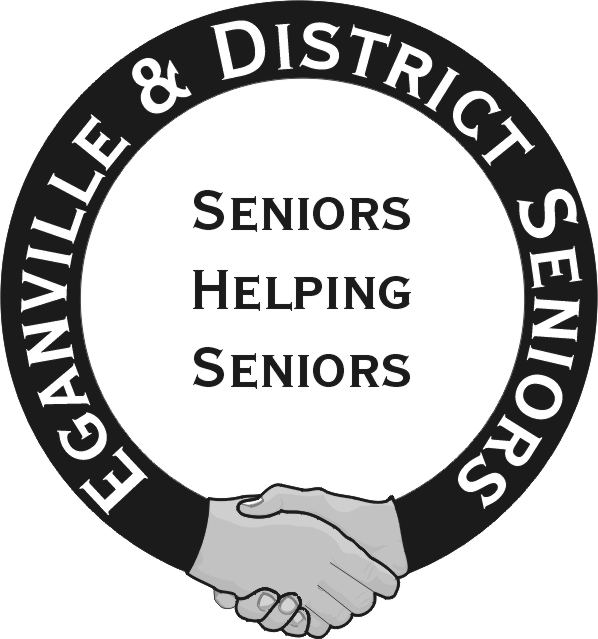 Eganville & District SeniorsFrozen Meals On Wheels Program INDICATES LOW SODIUM  	      NameAddressPhoneDate OrderedEntrees$6.00 each ____ Macaroni Meat Casserole
 ____ Beef Stew 
 ____ Traditional Beef Pot Roast
 ____ Salisbury Steak 
 ____ Chopped Swiss Steak 
 ____ Meatloaf in Mushroom Gravy  
 ____ Liver and Onions    
 ____ Veal Parmesan 
 ____ Beef Stroganoff 
 ____ Chicken a la King
 ____ Turkey with Stuffing
 ____ Sweet n’ Sour Chicken 
 ____ Country Chicken 
 ____ Chicken Cacciatore
 ____ Roast Chicken
 ____ Pork with Stuffing 
 ____ BBQ Rib Style Pork Cutlet 
 ____ Fish Florentine 
 ____ Fish & Chips 
 ____ Sliced Beef with Gravy ____ Salmon/Lemon Sauce  ____ Vegetable Lasagna   ____ Puree********************************   ____ meals @ $6.00   = _____                         TOTAL = _____Paid: _________Date: _________